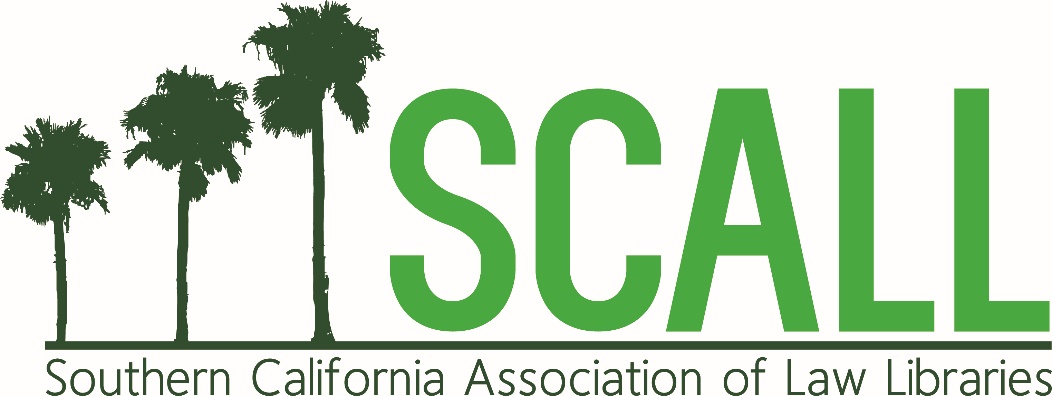 SCALL Annual Business Meeting
Monday, June 18, 2018
United States Court of Appeals, Ninth Circuit in Pasadena The regular Annual Business meeting of SCALL was held on Monday, June 18, 2018 at the United States Court of Appeals, Ninth Circuit in Pasadena. A quorum being present, President Ramon Barajas called the meeting to order at 7:02 p.m. Approval of Minutes from 2017 Business MeetingAmber Kennedy Madole presented the minutes of the 2017 SCALL Annual Business Meeting. Larry Meyer moved to dispense with the reading of the minutes and to approve the minutes as printed. Pauline Aranas seconded the motion. There was no discussion and the motion carried. 
Treasurer’s Report Treasurer Caitlin Hunter reported that SCALL ended the fiscal year with $41,147.74 in the SCALL bank account and a PayPal balance of $3,577.70.  
 Secretary’s ReportSecretary Amber Kennedy Madole reported that the SCALL Wilshire Mailbox account has a forwarding credit of $287.80 and that mail forwarding is running smoothly. Madole also reported on the election results. The results were as follows: Erik Y. Adams was elected as incoming SCALL Vice President/President-Elect, Patrick Sullivan was elected as Secretary, and Jessica Pierucci was elected as Board Member. As in prior years, SCALL used the online AALL election platform to administer the election.
  President’s ReportPresident Ramon Barajas reported on SCALL’s highlights over the year, including the SCALL fall meeting (Defining ROI: Law Library Best Practices), SCALL’s 65th Anniversary/Holiday Party in January, and the chapter’s spring meeting featuring David Nimmer in April 2018.   Barajas noted that SCALL won the AALL Chapter Professional Award for the 2017 SCALL Institute, ConLaw Conundrum: Constitutional Law & Challenges in Today’s Environment. Leonette Williams, who served as Programs Chair for the 2017 Institute, will attend the awards ceremony along with Ramon Barajas at the AALL Annual Meeting. Barajas announced that SCALL now has a LinkedIn page and invited members to join using the link that was emailed to all SCALL members.
 Vice President’s (Institute) ReportVice President Judy Davis reported that the 2018 SCALL Institute was successful, noting that it yielded an estimated profit of $10,032.79.Davis stated that an Institute Report will be made available on the SCALL website.  
Committee Reports All committee reports will be made available on the SCALL website at scallnet.org.
 Awards CeremonyThe Awards Committee presented the Vendor Service Award to Bill Combest. Leonette Williams received the 2018 SCALL Rohan Chapter Service Award. In presenting the award, Jennifer Berman highlighted Williams’ long history of service to SCALL. Berman noted that Williams provided distinguished service for the SCALL Institute programs committee, supported the Inner City Youth program, and also mentored and encouraged new members to volunteer with SCALL over many years. In her acceptance speech, Williams said that SCALL’s success comes from its volunteers. The Albert O. Brecht Lifetime Achievement Award was presented to Carol Ebbinghouse and Maryruth Storer. Berman praised both librarians for their long service to SCALL and to AALL. New BusinessNo new business.  Introduction of the New Board/Passing of the GavelRamon Barajas passed the gavel to new president Judy Davis.The new board members were installed (Erik Y. Adams for Vice President/President-Elect, Patrick Sullivan as Secretary, and Jessica Pierucci for Board Member.) Erik Y. Adams moved to adjourn, and Judy Davis seconded. There was no discussion and the motion was carried. The meeting was adjourned at 7:30 p.m. Respectfully Submitted,
Amber Kennedy Madole
SCALL Secretary, 2016-18